Sternträger
Es ziehen heut landein, landaus drei Könige von Haus zu Haus.
die Frohe Botschaft bringen wir, und singen auch vor eurer Tür.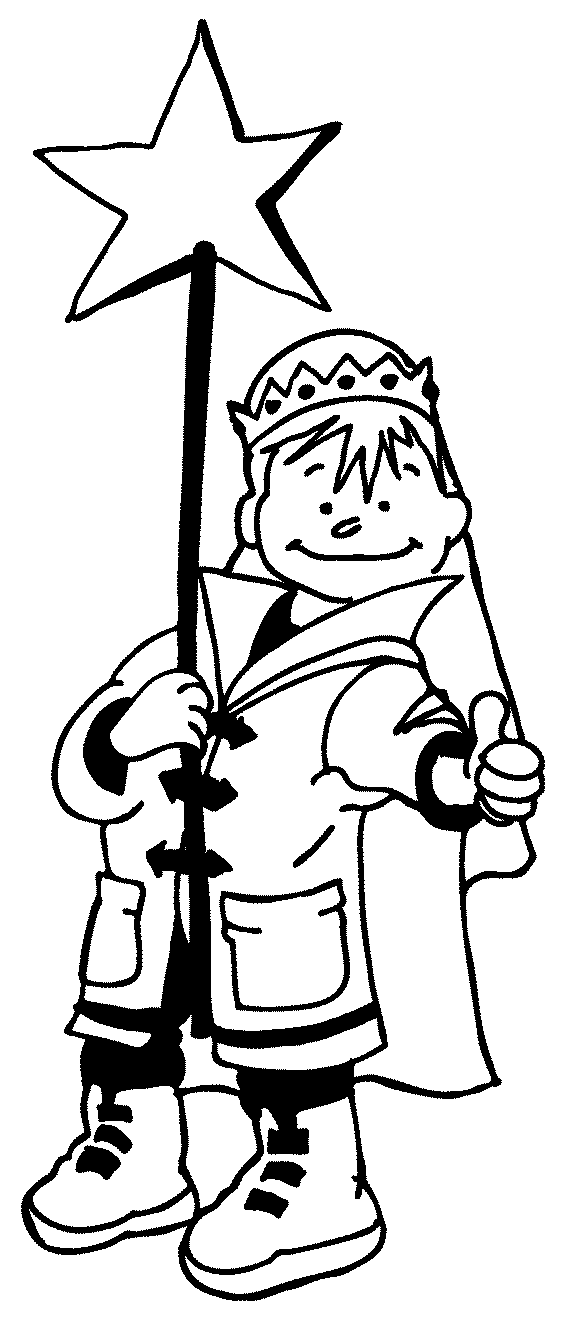 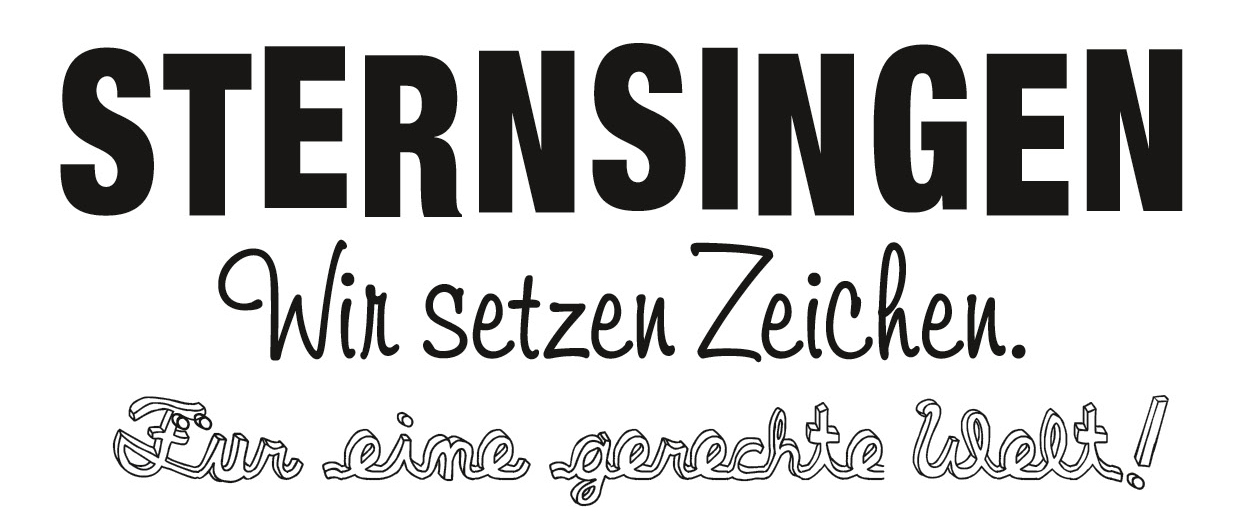 Melchior
Wir erzählen euch von Jesu Christ, der für uns geboren ist.
Er sagt, ein jeder ist sein Kind, er sagt, dass wir Geschwister sind.Balthasar
Wir bitten euch um Spendengeld, für die armen Kinder dieser Welt.
Ihr helft damit, das ist gewiss, dort wo es wirklich nötig ist!Kaspar
Für eure Spende danken wir und machen ein Zeichen an die Tür.
Viel Glück und Segen im neuen Jahr, das wünschen:
Kaspar, Melchior und Balthasar.Sternsingerlied:Wir sind die drei Könige aus dem MorgenlandKaspar, Melchior, Baltasar werden wir genannt.Wir sind schon lange unterwegs bei Kälte, Sturm und Wind.Wir sind schon lange unterwegs, wir suchen nach dem Kind.Wir sind die drei Könige aus dem Morgenland.Wir folgten einem hellen Stern der hoch am Himmel stand.Wir fuhren übers weite Meer in die Welt hinaus,ein Stern er führte uns hierher, genau in euer Haus.